	FOTONOMBRE DEL                        FUNCIONARIO                                      PÚBLICOCARGO QUE OCUPANIVEL DEL PUESTOCORREO INSTITUCIONAL                       TELÉFONO 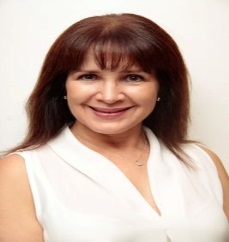 LIC. BLANCA ESTELA                            PULIDO DE LA FUENTECOORDINADORCOORDINADORblancapulido@villahermosa.gob.mx3-17-74-18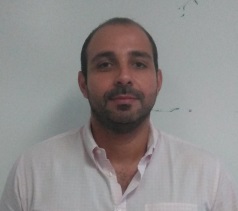 M.A.P. JOSÉ ÁLFONSO                       ÁLVAREZ RAMÍREZUNIDAD DE ENLACE      ADMINISTRATIVOSUBCOORDINADORjosealfonsoalvarez@villahermosa.gob.mx3-17-74-18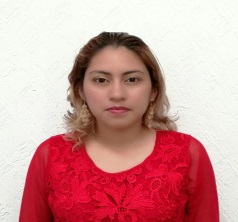 ING. MARCELA EDITH DUARTEENCARGADA DE LA UNIDAD DE INFORMATICAJEFA DE PROYECTOEn Tramite3-17-74-18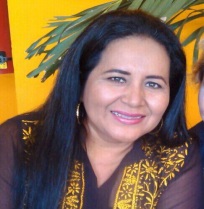 C. IRMA GÓMEZ PÉREZSUBCOORDINACIÓN DE CONCERTACIÓN POLITICASUBCOORDINADOREn Tramite3-17-74-18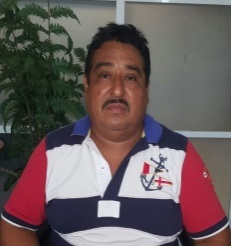 LIC. VICENTE AVALOS HERNÁNDEZDEPARTAMENTO DE EVALUACIÓNJEFE DE DEPARTAMENTOvicenteavalos@villahermosa.gob.mx3-17-74-18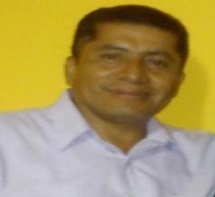 LIC. MARGARITO JIMÉNEZ CEFERINODEPARTAMENTO DE ANÁLISIS SECTORIALJEFE DE DEPARTAMENTOvicenteavalos@villahermosa.gob.mx3-17-74-18SUBCOORDINACIÓN DE ENLACE Y PROSPECTIVASUBCOORDINADOR3-17-74-18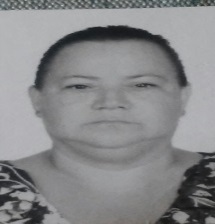 C. MARIA DE LA CRUZ LLERGO LEÓNDEPARTAMENTO DE ENLACE URBANOJEFE DE DEPARTAMENTOmariallergoleon@villahermosa.gob.mxDEPARTAMENTO DE VINCULACIÓNJEFE DE DEPARTAMENTO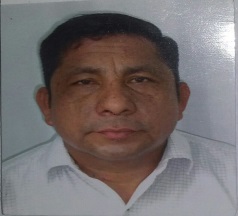 LIC. CARLOS DE LA CRUZ JULIÁNDEPARTAMENTO DE ENLACE RURALJEFE DE DEPARTAMENTOcarlosdelacruz@villahermosa.gob.mx 